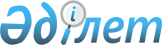 О реорганизации государственного учреждения "Казахский научно-исследовательский институт горной геомеханики и маркшейдерского дела КазНИМИ"Постановление Правительства Республики Казахстан от 30 сентября 2004 года N 1002      Правительство Республики Казахстан постановляет: 

      1. Реорганизовать государственное учреждение "Казахский научно-исследовательский институт горной геомеханики и маркшейдерского дела КазНИМИ" Министерства энергетики и топливных ресурсов Республики Казахстан путем преобразования в товарищество с ограниченной ответственностью "Республиканский научный центр горной геомеханики и маркшейдерского дела" (далее - Товарищество) со стопроцентной долей участия государства в уставном капитале. 

      2. Комитету государственного имущества и приватизации Министерства финансов Республики Казахстан в установленном законодательством порядке: 

      1) совместно с Министерством энергетики и минеральных ресурсов Республики Казахстан утвердить устав Товарищества и обеспечить его государственную регистрацию в органах юстиции; 

      2) передать Министерству энергетики и минеральных ресурсов Республики Казахстан права владения и пользования государственной долей участия Товарищества; 

      3) принять иные меры по реализации настоящего постановления. 

      3. Внести в некоторые решения Правительства Республики Казахстан следующие дополнения: 

      1) в постановлении  Правительства Республики Казахстан от 12 апреля 1999 года N 405 "О видах государственной собственности на государственные пакеты акций и государственные доли участия в организациях" (CAПП Республики Казахстан, 1999 г., N 13, ст. 124): 

 

      в Перечне акционерных обществ и хозяйственных товариществ, государственные пакеты акций и доли которых отнесены к республиканской собственности, утвержденном указанным постановлением: 

 

      раздел "Карагандинская область" дополнить строкой, порядковый номер 214-10, следующего содержания: 

 

      "214-10. ТОО "Республиканский научный центр горной геомеханики и маркшейдерского дела"; 

      2) в постановлении  Правительства Республики Казахстан от 27 мая 1999 года N 659 "О передаче прав по владению и пользованию государственными пакетами акций и государственными долями в организациях, находящихся в республиканской собственности": 

 

      в Перечне государственных пакетов акций и государственных долей участия в организациях республиканской собственности, право владения и пользования которыми передается отраслевым министерствам и иным государственным органам, утвержденном указанным постановлением: 

 

      раздел "Министерству энергетики и минеральных ресурсов Республики Казахстан" дополнить строкой, порядковый номер 20-1, следующего содержания: 

 

      "20-1. ТОО "Республиканский научный центр горной геомеханики и маркшейдерского дела". 

      4. Настоящее постановление вступает в силу со дня подписания.       Премьер-Министр 

      Республики Казахстан 
					© 2012. РГП на ПХВ «Институт законодательства и правовой информации Республики Казахстан» Министерства юстиции Республики Казахстан
				